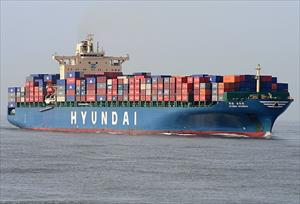 HYUNDAI SHANGHAIhttps://www.marinetraffic.com/en/ais/details/ships/shipid:144974/mmsi:212353000/imo:9305647/vessel:HYUNDAI_SHANGHAIContainer ShipIMO: 9305647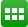 ADD TO FLEETCREATE NOTIFICATIONSVoyage InformationUNLOCK VOYAGE INFORMATIONTW KHHKAOHSIUNGTW KAOHSIUNG ANCHATD: 2020-05-11 01:53 LT (UTC +8)ATA: 2020-05-11 02:43 LT (UTC +8)PAST TRACKROUTE FORECASTReported ETA: 2020-05-11 02:00 LT (UTC +8)Calculated ETA: ••••••••••Calculated ETA at: ••••••••••Predictive ETD: ••••••••••Reported Destination: KHH ANCHORAGEDistance Travelled: ••••••••••Distance to Go: ••••••••••Total Voyage Distance: ••••••••••Time to Destination: ••••••••••Draught (Reported/Max): 8.5 m / ••••••••••Load Condition: ••••••••••Speed recorded (Max / Average): 11.1 knots / 9.1 knotsEVENTS TIMELINEPOSITION HISTORYReported Destination and ETA Received 2020-05-12 23:05 UTCSummaryWhere is the ship?Container Ship HYUNDAI SHANGHAI is currently located at SCHINA - South China at position 22° 33' 5.292" N, 120° 13' 39" E as reported by MarineTraffic Terrestrial Automatic Identification System on 2020-05-12 23:14 UTC (4 minutes ago)The wind in this area at that time blows from Southwest direction at force 2 Beaufort.Where is this vessel going to?The vessel is currently at port KAOHSIUNG ANCH, TW after a voyage of 50 minutes originating from port KAOHSIUNG, TW.What kind of ship is this?HYUNDAI SHANGHAI (IMO: 9305647) is a Container Ship that was built in 2006 (14 years ago) and is sailing under the flag of Cyprus.It’s carrying capacity is 6763 TEU and her current draught is reported to be 8.5 meters. Her length overall (LOA) is 303.83 meters and her width is 40.11 meters.Vessel InformationGeneralIMO: 9305647Name: HYUNDAI SHANGHAIVessel Type - Generic: CargoVessel Type - Detailed: Container ShipStatus: ActiveMMSI: 212353000Call Sign: 5BZM3Flag: Cyprus [CY]Gross Tonnage: 74651Summer DWT: 80262 tLength Overall x Breadth Extreme: 303.83 x 40.11 mYear Built: 2006Home Port: LIMASSOLClassification Society: ••••••••••Builder: ••••••••••Owner: ••••••••••